Hans Schabus The Long Road from Tall Trees to Tall Houses20. Februar – 24. April 2016Eröffnung: Fr, 19. Februar 2016, 20 Uhr
Pressekonferenz: Fr, 19. Februar 2016, 11 Uhr19 Uhr Kunstgespräch: León Krempel (Direktor Kunsthalle Darmstadt) im Gespräch mit Hans SchabusIn zwei Jahrzehnten künstlerischer Praxis hat der in Wien lebende Bildhauer Hans Schabus Kunstwerke geschaffen, die mit seinen Erfahrungen des Kosmos spielen. Sein direktes Umfeld bildet oft den entscheidenden Bezug, aus dem er Ideen physisch manifestiert. So entsteht auch diese Ausstellung auf fast journalistische Art und Weise aus der jüngsten reflexiven und poetischen Reise des Künstlers. Letzten Sommer durchquerte Hans Schabus auf seinem Fahrrad die Vereinigten Staaten. Jeden Tag hielt er um 12 Uhr mittags an, um seine Umgebung zu dokumentieren und sendete eine Postkarte vom Übernachtungsort an seine Heimadresse. Dieses tägliche Ritual bildet den Ausgangspunkt der Ausstellung.

Diese Ausstellung wird 2017 in der Kunsthalle Darmstadt gezeigt. Ein neues Künstlerbuch begleitet die Ausstellung. Diese Ausstellung wurde ermöglicht durch die großzügige Unterstützung von Phileas.

Hans Schabus, geboren 1970 in Watschig, Kärnten, lebt und arbeitet in WienDiese Ausstellung wurde ermöglicht durch die großzügige Unterstützung von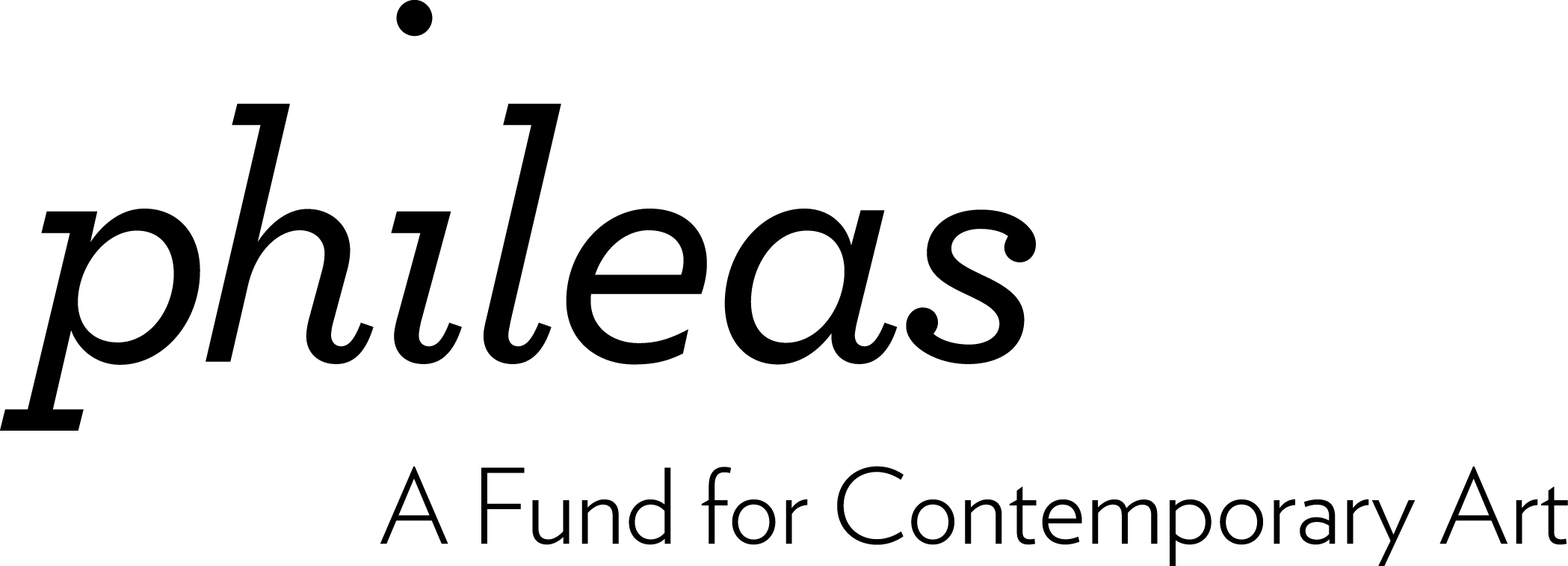 